LES FONCTIONS DE RÉFÉRENCE Fonction carréDéfinitionLa fonction carré f est définie sur ℝ par .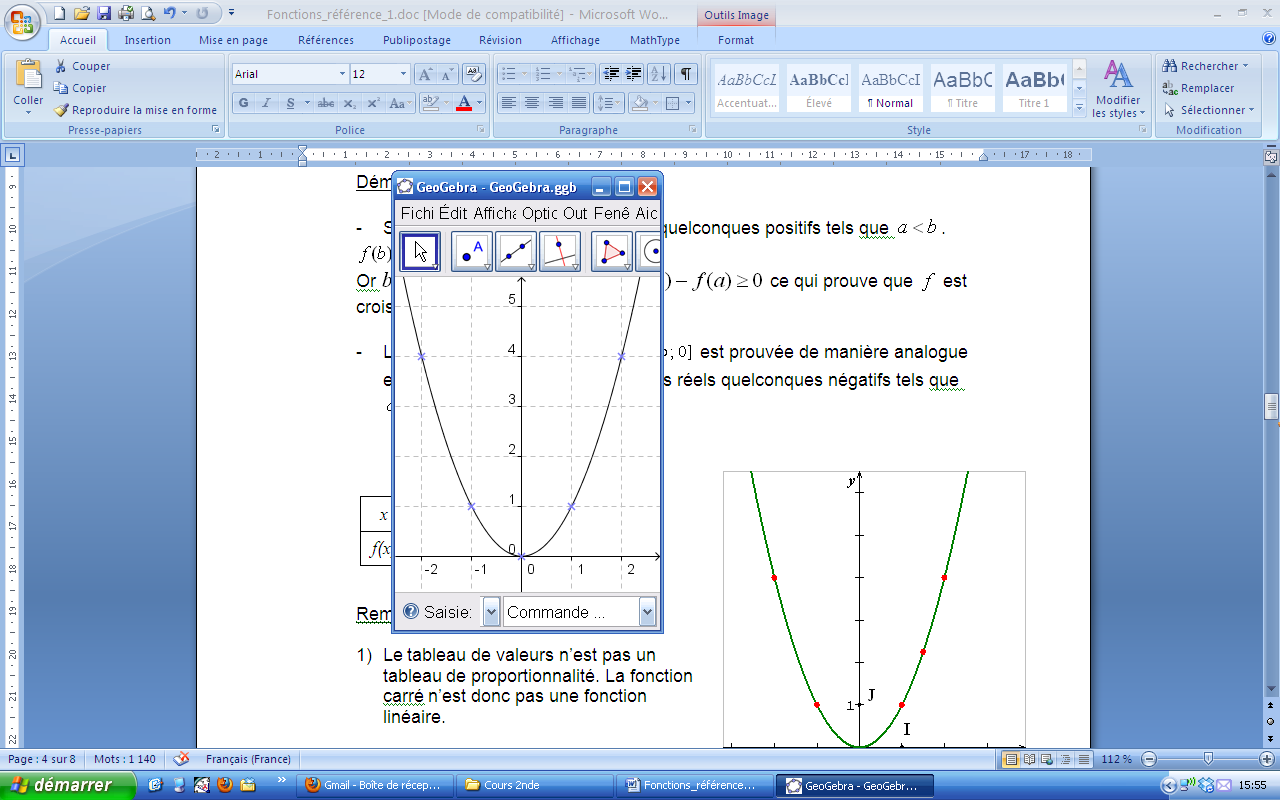 Représentation graphiqueRemarques :Le tableau de valeurs n’est pas un tableau de proportionnalité. La fonction carré n’est donc pas une fonction linéaire.Dans un repère (O, I, J), la courbe d’équation  de la fonction carré est appelée une parabole de sommet O.Dans un repère orthogonal, la courbe d’équation  de la fonction carré est symétrique par rapport à l’axe des ordonnées.Méthode : Comparer des images Vidéo https://youtu.be/-d3fE8d0YOc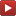 On a représenté graphiquement la fonction carré f dans un repère. 1) a) Comparer graphiquement les nombres f(0,5) et f(2).    b) Même question avec f(–1,5) et f(–1).2) Vérifier par calcul le résultat de la question 1b.1) a) En traçant les images de 0,25 et de 2 par la fonction f, on constate que 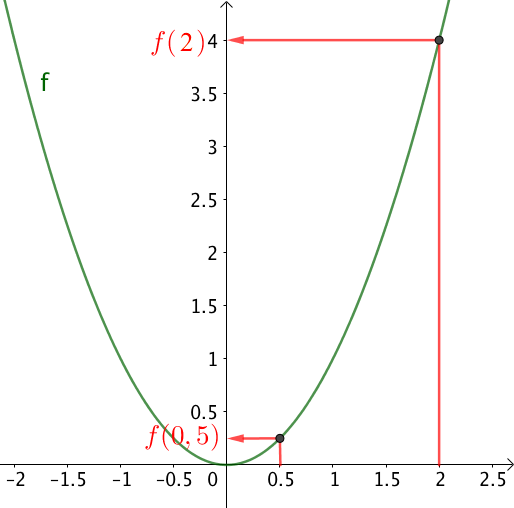 .b) En traçant les images de –1,5 et de –1 par la fonction f, on constate que .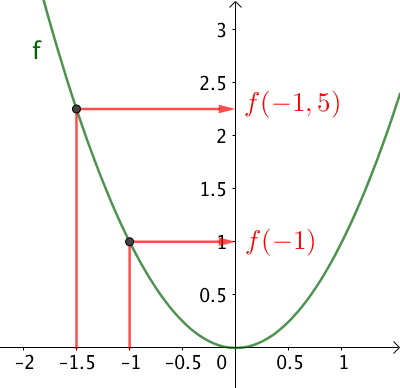 2) On a . Ainsi : .On en déduit que .Résoudre une inéquation avec la fonction carré : Vidéo https://youtu.be/Xv_mdK9kaCAVariations de la fonction carré Vidéo https://youtu.be/B3mM6LYdsF8 Propriété : La fonction carré f est strictement décroissante sur l’intervalle  et strictement croissante sur l’intervalle .Démonstration : Vidéo https://youtu.be/gu2QnY8_9xkOn pose : .Soit a et b deux nombres réels quelconques positifs tels que .Or ,  et  donc  ce qui prouve que f est croissante sur l’intervalle .
La décroissance sur l’intervalle  est prouvée de manière analogue en choisissant a et b deux nombres réels quelconques négatifs tels que .Fonction inverseDéfinitionLa fonction inverse f est définie sur ℝ\ par  .Remarques : ℝ \ désigne l’ensemble des nombres réels sauf 0, c'est-à-dire ] – ; 0 [ U ] 0 ; + [. On peut aussi noter cet ensemble ℝ*.La fonction inverse n’est pas définie en 0.Représentation graphiqueRemarques :Dans un repère (O, I, J), la courbe d’équation    de la fonction inverse est une hyperbole de centre O.La courbe d’équation   de la fonction inverse est symétrique par rapport à l’origine.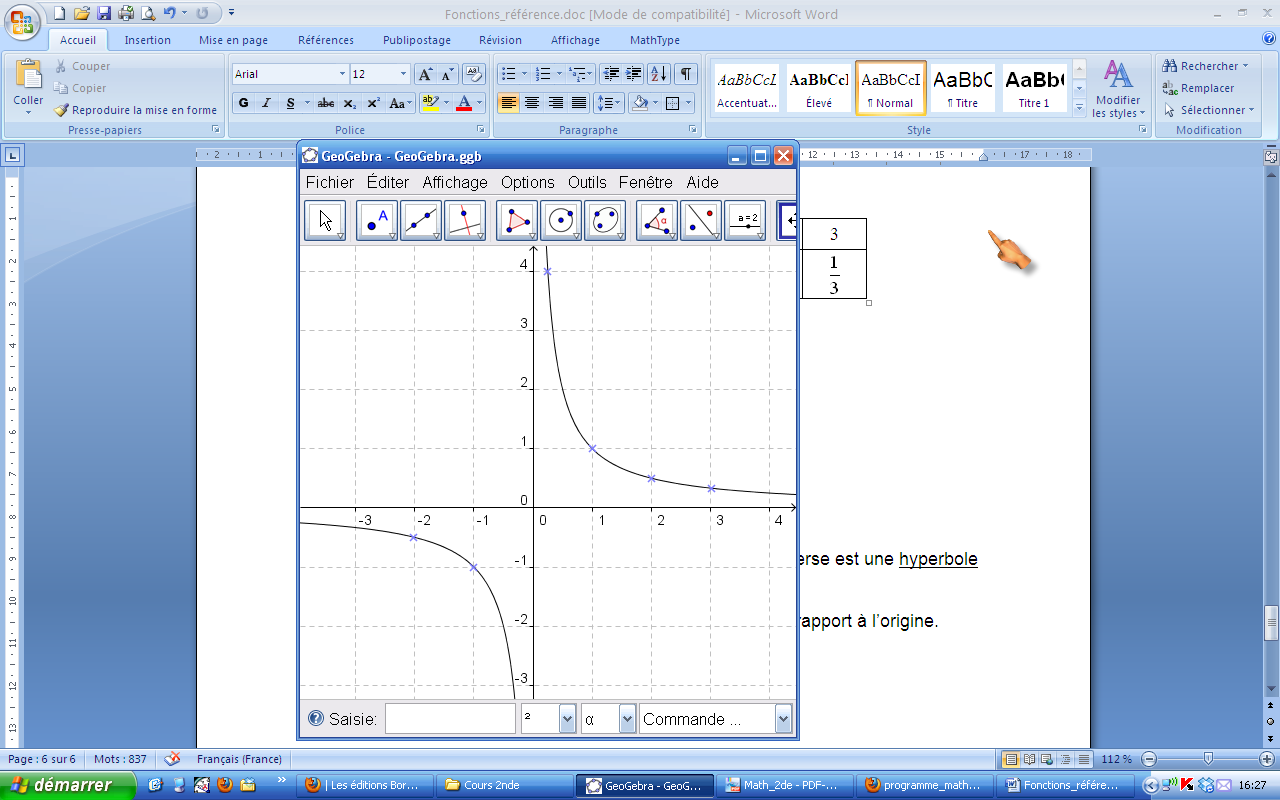 Résoudre une inéquation avec la fonction inverse : Vidéo https://youtu.be/V07NxCl7EtoVariations de la fonction inverse Vidéo https://youtu.be/Vl2rlbFF22Y Propriété : La fonction inverse est strictement décroissante sur l’intervalle   et strictement décroissante sur l’intervalle .Remarque :La variation d’une fonction ne peut s’étudier que sur un intervalle. On ne peut donc pas évoquer de décroissance sur ]–∞ ; 0[ U ]0 ; +∞[ qui n’est pas un intervalle mais conclure de manière séparée que la fonction inverse est décroissante sur l’intervalle  et décroissante sur l’intervalle .Démonstration :  Vidéo https://youtu.be/cZYWnLA30q0On pose :  .Soit a et b deux nombres réels strictement positifs avec a < b.   –  = Or a > 0, b  > 0 et a – b < 0. Donc .f est ainsi décroissante sur l’intervalle .- La décroissance sur l’intervalle   est prouvée de manière analogue.Propriété : Si  et  sont deux nombres réels de même signe, on a alors :En effet, la fonction inverse étant décroissante, l’ordre est renversé.Fonction racine carréeDéfinitionDéfinition : La fonction racine carrée est la fonction f définie sur  par.Représentation graphique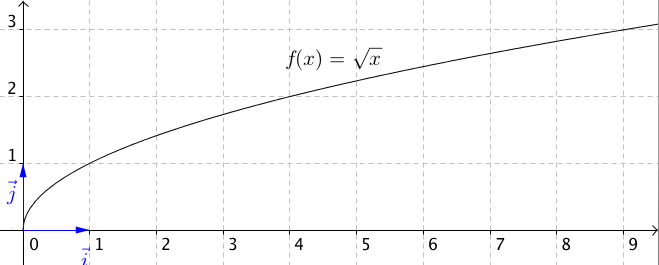 Remarque : La fonction racine carrée n’est pas définie pour des valeurs négatives.Résoudre une inéquation avec la fonction racine carrée : Vidéo https://youtu.be/UPI7RoS0VhgVariations de la fonction racine carrée Vidéo https://youtu.be/qJ-Iiz8TvZ4 Propriété : La fonction racine carrée est strictement croissante sur l’intervalle .Démonstration : Vidéo https://youtu.be/1EUTIClDac4On pose : .Soit a et b deux nombres réels positifs tels que a < b.   =  = .Or   > 0 et b – a > 0. Donc Donc .Ce qui prouve que f est croissante sur l’intervalle .Propriété : Si  et  sont deux nombres réels positifs, on a alors :En effet, la fonction racine carrée étant croissante, l’ordre est conservé.Fonction cubeDéfinition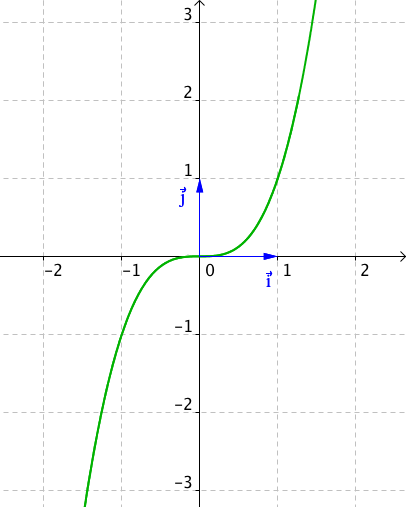 Définition : La fonction cube est la fonction f définie sur  par .Représentation graphiqueRemarque : Dans un repère orthogonal, la courbe d’équation  de la fonction cube est symétrique par rapport au centre du repère.Positions relatives des courbes d’équations :  ,  et   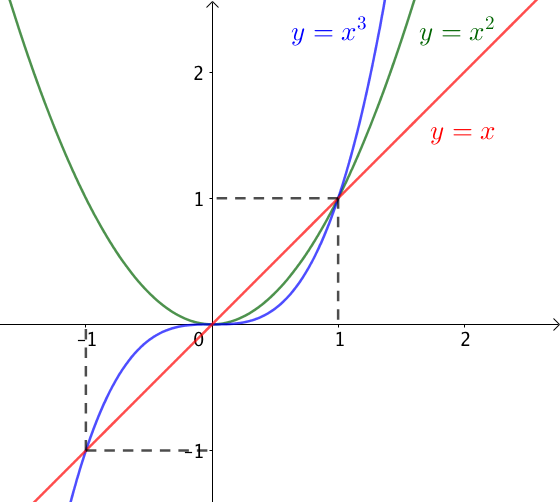 Pour des valeurs positives de x, on a : Si  : La courbe d’équation  se trouve au-dessus de la courbe d’équation  qui se trouve elle-même au-dessus de la courbe d’équation .Si  : L’ordre précédent est inversé.Démonstration : Vidéo https://youtu.be/op54acayjIQ 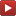 1er cas : si  :- Pour étudier les positions relatives des courbes d’équations  et , il suffit d’étudier le signe de .Or,  car .Donc, la courbe d’équation  se trouve au-dessus de la courbe d’équation .- Pour étudier les positions relatives des courbes d’équations   et , il suffit d’étudier le signe de .Or,  car .Donc la courbe d’équation  se trouve au-dessus de la courbe d’équation .2e cas : si   :- Dans ce cas,  car  et .Donc, la courbe d’équation  se trouve en dessous de la courbe d’équation .- Et,  car .Donc la courbe d’équation  se trouve en dessous de la courbe d’équation .Variations de la fonction cube Vidéo https://youtu.be/PRSDu_PgCZA Propriété : La fonction cube est strictement croissante sur ℝ.- admis -Propriété : En effet, la fonction cube étant croissante, l’ordre est conservé.Résoudre une inéquation avec la fonction cube : Vidéo https://youtu.be/SZJ_ymhMfacMéthode : Ordre des nombres avec la fonction cube Vidéo https://youtu.be/8h8uAq0wH1ASans calculatrice, ranger les nombres suivants dans l’ordre croissant :On a :La fonction cube conserve l’ordre. Donc, pour ranger dans l’ordre croissant les nombres :il suffit de ranger dans l’ordre croissant ces nombres sans l’exposant 3.Soit, à ranger :Or :Donc :Soit :Cas de la fonction valeur absolueValeur absolue d’un nombre (rappels) Vidéo https://youtu.be/O61rmOdXg9I  Exemples :- La valeur absolue de –5 est égale à 5.- La valeur absolue de 8 est égale à 8.Définition : La valeur absolue d'un nombre A est égal au nombre A si A est positif, et au nombre –A si A est négatif.La valeur absolue de A se note .Exemple :Fonction valeur absolueDéfinition : La fonction valeur absolue est la fonction f définie sur  par .Propriété : La fonction valeur absolue est strictement décroissante sur l’intervalle  et strictement croissante sur l’intervalle .Éléments de démonstration :Sur chacun des intervalles  et , la fonction f est une fonction affine.Représentation graphique :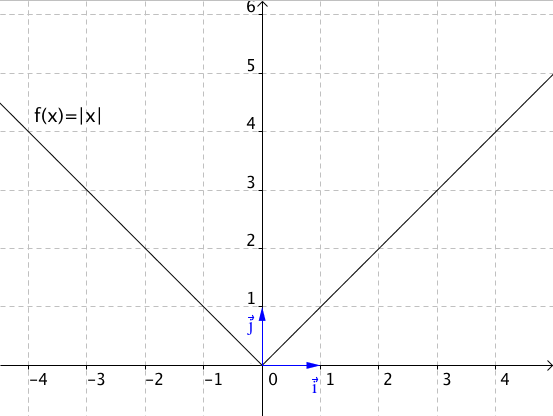 Remarque :Dans un repère orthogonal, la courbe de la fonction valeur absolue est symétrique par rapport à l’axe des ordonnées.Fonctions affines et fonctions linéairesExemple d’introduction Vidéo https://youtu.be/XOwoyupaPx0Voici les tarifs d’entrée pour un stade de football :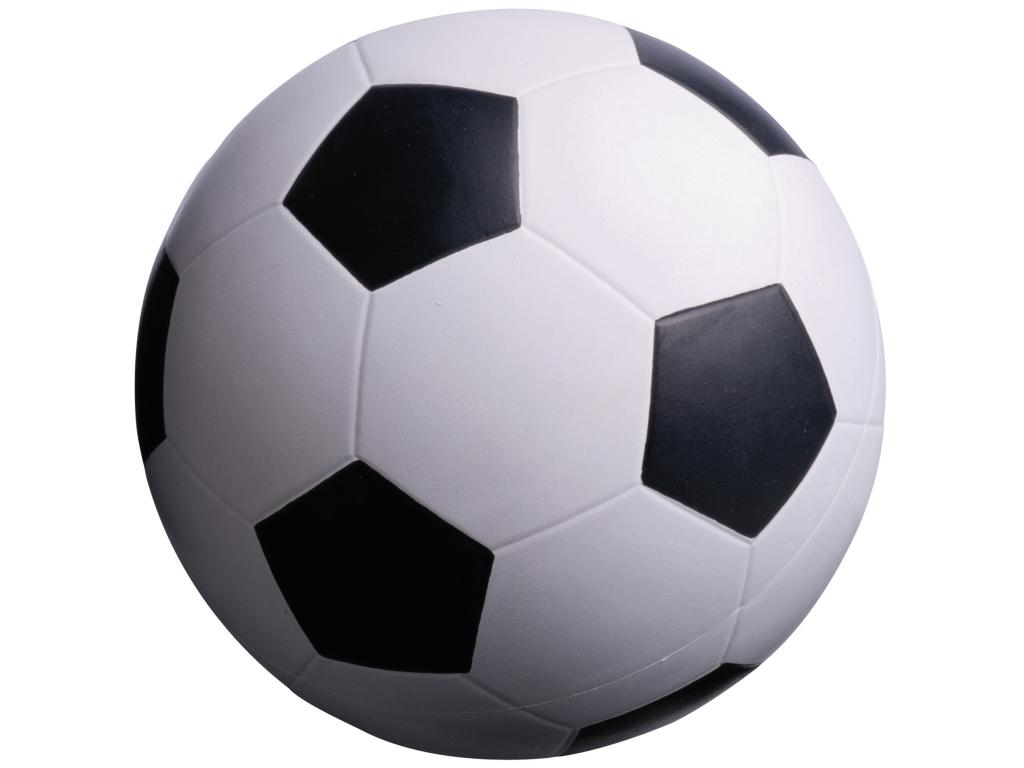 	Tarif 1 : 8 € l’entrée	Tarif 2 : 4 € l’entrée avec la carte demi-tarif qui coûte 40 €	Tarif 3 : L’abonnement pour la saison qui coûte 92 €1) Calculer pour chaque tarif, la dépense pour 6 entrées, 11 entrées puis 15 entrées.Dans chaque cas, quel est le tarif le plus intéressant ?2) Soit  le nombre d’entrées. Exprimer en fonction de  la dépense pour la saison pour chaque tarif.1)             Tarif le plus intéressant : en vert2) Tarif 1 :  	A chaque nombre , on associe le nombre .On a défini une fonction qu’on appelle  et on note :	ou 	          se lit « de  »    Tarif 2 : A chaque nombre , on associe le nombre .On a défini une fonction qu’on appelle  et on note :	ou 	    Tarif 3 : A chaque nombre , on associe le nombre .On a défini une fonction qu’on appelle  et on note :	ou 	Une fonction de la forme :  est appelée fonction affine  est appelée fonction linéaire  est appelée fonction constante.Tarif 1 :  	 est une fonction linéaire.Une fonction linéaire traduit une situation de proportionnalité.Tarif 2 :  est une fonction affine.Tarif 3 :  est une fonction constante.Une fonction linéaire est une fonction affine telle que .3) a) Avec le tarif 2, calculer le prix dépensé pour 18 entrées.    b) Calculer de même : , , ,  et .    c) Trouver  tel que .  Interpréter le résultat.4) a) Pour chaque tarif, représenter sur un même graphique la dépense en fonction du nombre d’entrées.    b) Répondre en utilisant le graphique : Dans quels cas, vaut-il mieux choisir un tarif plutôt qu’un autre ?3) a)    Calculons Avec le tarif 2 : 18 entrées coûtent 112 €.On dit que :L’IMAGE de 18 par  est 112 et on note : ou     b)       ;            ;          ;          ;           c)  Avec le tarif 2, 11 entrées coûtent 84 €.4)  Vidéo https://youtu.be/OQ37ZFZnqZg    a) Pour construire les représentations graphiques, on utilise le tableau de la question 1).Si on ne dispose pas d’un tel tableau, il faut en faire. Les représentations graphiques sont des droites.Propriétés : 1) Toute fonction affine est représentée par une droite.2) Une fonction linéaire est représentée par une droite passant par l’origine.3) Une fonction constante est représentée par une droite parallèle à l’axe des abscisses.   b) Entre 0 et 10 entrées : le tarif 1       Entre 10 et 13 entrées : le tarif 2       Plus de 13 entrées : le tarif 3DéfinitionsUne fonction affine f est définie sur ℝ par , où a et b sont deux nombres réels.Lorsque  = 0, la fonction f définie par  est une fonction linéaire.Exemples :La fonction f définie sur ℝ par   est une fonction affine.La fonction g définie sur ℝ par  est une fonction linéaire.VariationsPropriété : Soit f une fonction affine définie sur ℝ par .Si , alors f est croissante sur ℝ.
Si , alors f est décroissante sur ℝ.Si , alors f est constante sur ℝ.Démonstration :Soient m et p deux nombres réels tels que m < p.On sait que m < p donc p – m > 0.Le signe de  est le même que celui de a. Si , alors > 0 soit . Donc f est croissante sur ℝ.Si , alors = 0 soit . Donc f est constante sur ℝ.Si , alors < 0 soit . Donc f est décroissante sur ℝ.Représentation graphique Vidéo https://youtu.be/fq2sXpbdJQg Vidéo https://youtu.be/q68CLk2CNik Vidéo https://youtu.be/OnnrfqztpTYLa représentation graphique d’une fonction affine est une droite qui n’est pas parallèle à l’axe des ordonnées.
Dans le cas d’une fonction linéaire, il s’agit d’une droite passant par l’origine du repère.Dans le cas d’une fonction constante, il s’agit d’une droite parallèle à l’axe des abscisses.Exemple :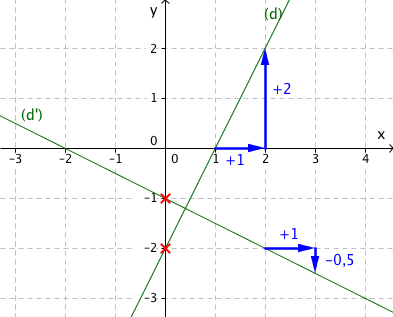 					–2 est l’ordonnée à l’origine (il se lit sur l’axe des ordonnées)Pour (d) : 	Le coefficient directeur est 2		L’ordonnée à l’origine est –2La fonction f représentée par la droite (d) est définie par f(x) = 2x – 2Pour (d’) : 	Le coefficient directeur est –0,5		L’ordonnée à l’origine est –1La fonction g représentée par la droite (d’) est définie par g(x) = –0,5x – 1Pour la fonction f définie sur ℝ par  : a est coefficient directeur et b est l’ordonnée à l’origine de la droite représentative.Propriété :Si A(xA ; yA) et  B(xB ; yB) sont deux points distincts de la droite (d) représentant la fonction f définie sur ℝ par   alors :      a = .Démonstration :yB – yA = f(xB) – f(xA) = (axB + b) – (axA + b) = a(xB – xA)Comme la droite (d) n’est pas verticale, xA ≠ xB, et on a : a = .Méthode : Déterminer l’expression d’une fonction affine Vidéo https://youtu.be/0jX7iPWCWI4 Déterminer par calcul une expression de la fonction f telle que f (–2) = 4 et f (3) = 1.La représentation graphique correspondant à la fonction affine f passe donc par les points A(–2 ; 4) et B(3 ; 1).a = a =  = – Donc :  –  .Comme A est un point de la droite, on a : f (–2) = 4, donc :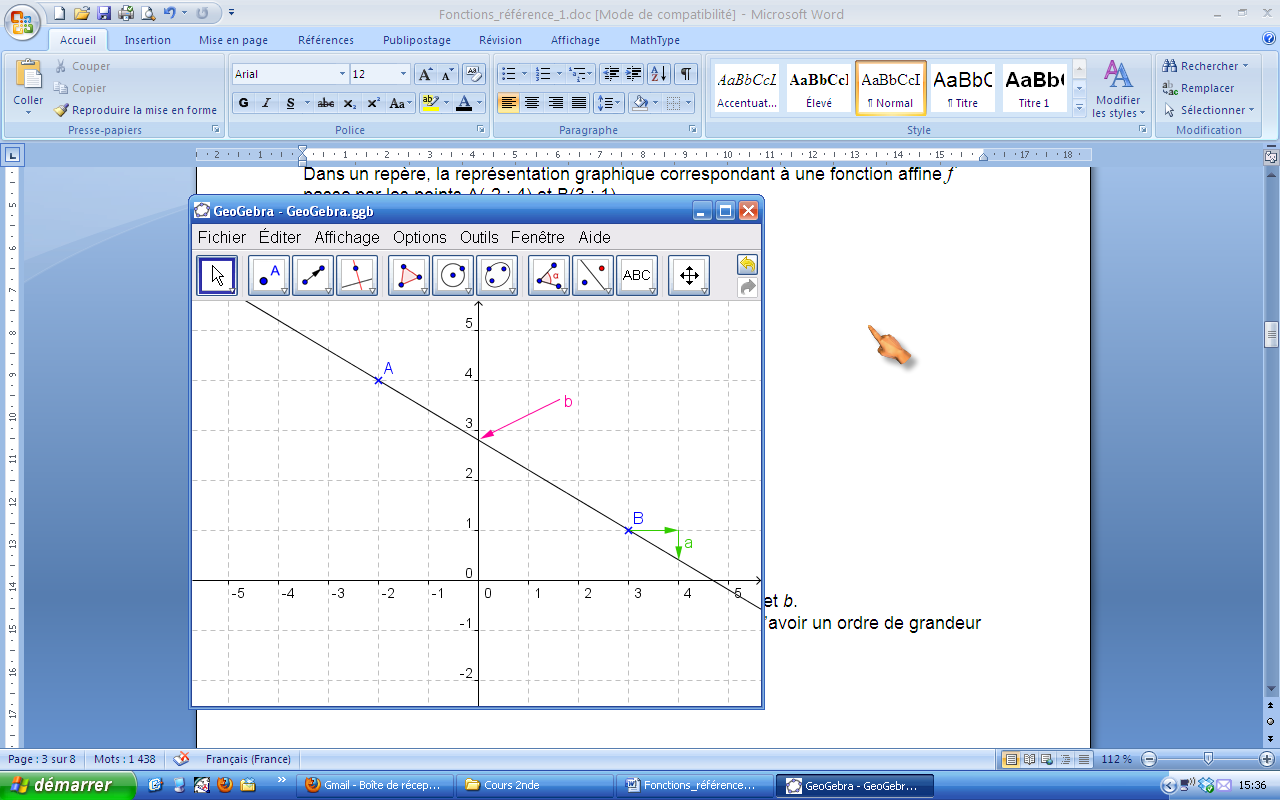  –   donc  .D’où :  –   .Remarque :Le graphique permet delire des valeurs approchéesde a et b. Cette méthode graphique n’est pas précise mais permet d’avoir un ordre de grandeur des valeurs cherchées.Fonctions homographiquesDéfinitionUne fonction homographique  est définie par , où , ,  et  sont des nombres réels donnés et .	Exemples :La fonction inverse est une fonction homographique telle que : , ,  et .On peut tracer la courbe représentative d'une fonction homographique à l'aide de la calculatrice graphique. Il s'agit d'une hyperbole.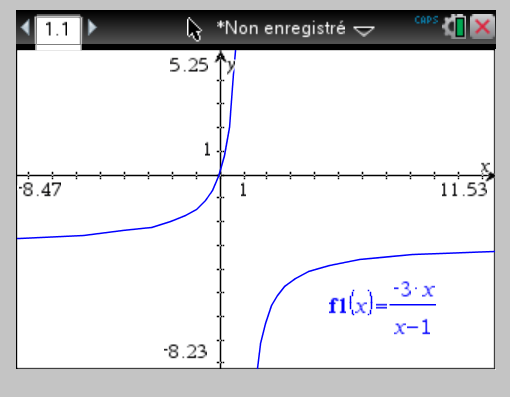 Ensemble de définitionL’ensemble de définition d’une fonction est l’ensemble des nombres réels qui ont une image par . Une fonction homographique de la forme   est donc définie lorsque :  c’est-à-dire lorsque .L’ensemble de définition de  est .Méthode : Déterminer l’ensemble de définition d’une fonction homographique Vidéo https://youtu.be/ngzGb45n8S4 Soit la fonction définie par .Déterminer l’ensemble de définition de .Le dénominateur ne peut pas s’annuler.   est équivalent à .La fonction  n’est donc pas définie pour x égal à 2.
L’ensemble de définition de  est  .Représentation graphiqueToutes les fonctions homographiques sont définies sur l’ensemble des nombres réels privé d’une valeur.Pour cette valeur, la fonction homographique n’a pas d’image.Les représentations graphiques des fonctions homographiques sont donc constituées de deux parties distinctes.Méthode : Étude graphique d’une fonction homographique Vidéo https://youtu.be/CXCm8RCbHM0 Soit  la fonction définie sur  par .Tracer la courbe représentative de  à l’aide d’une calculatrice graphique.Par lecture graphique, donner les variations de .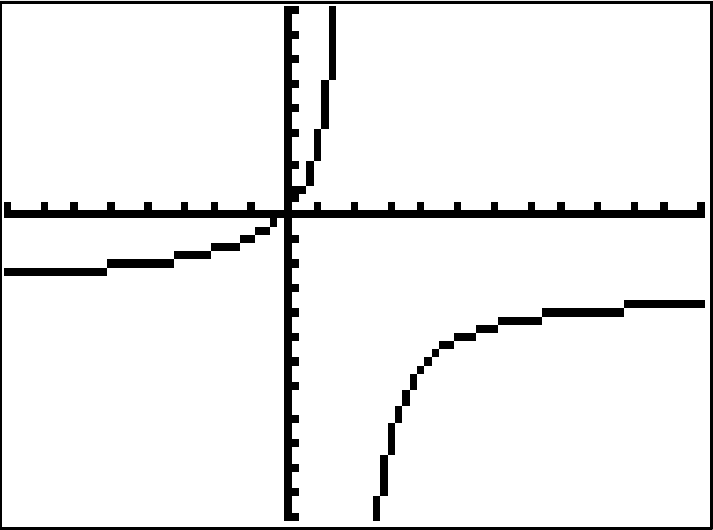 Il est également possible d’afficher un tableau de valeurs de la fonction.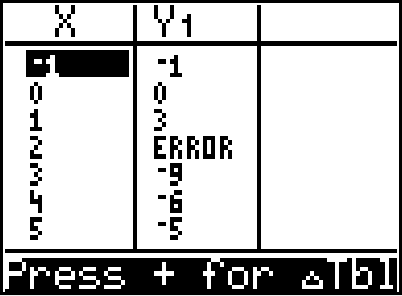 La fonction  est croissante sur l’intervalle  et croissante sur l’intervalle.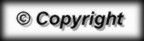 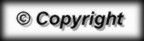 x–2–1012f (x)41014x–2–10,25123f(x)–0,5–1410,5x             0                                0 entréesTarif 148 €88 €120 €Tarif 264 €84 €100 €Tarif 392 €92 €92 €